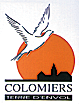 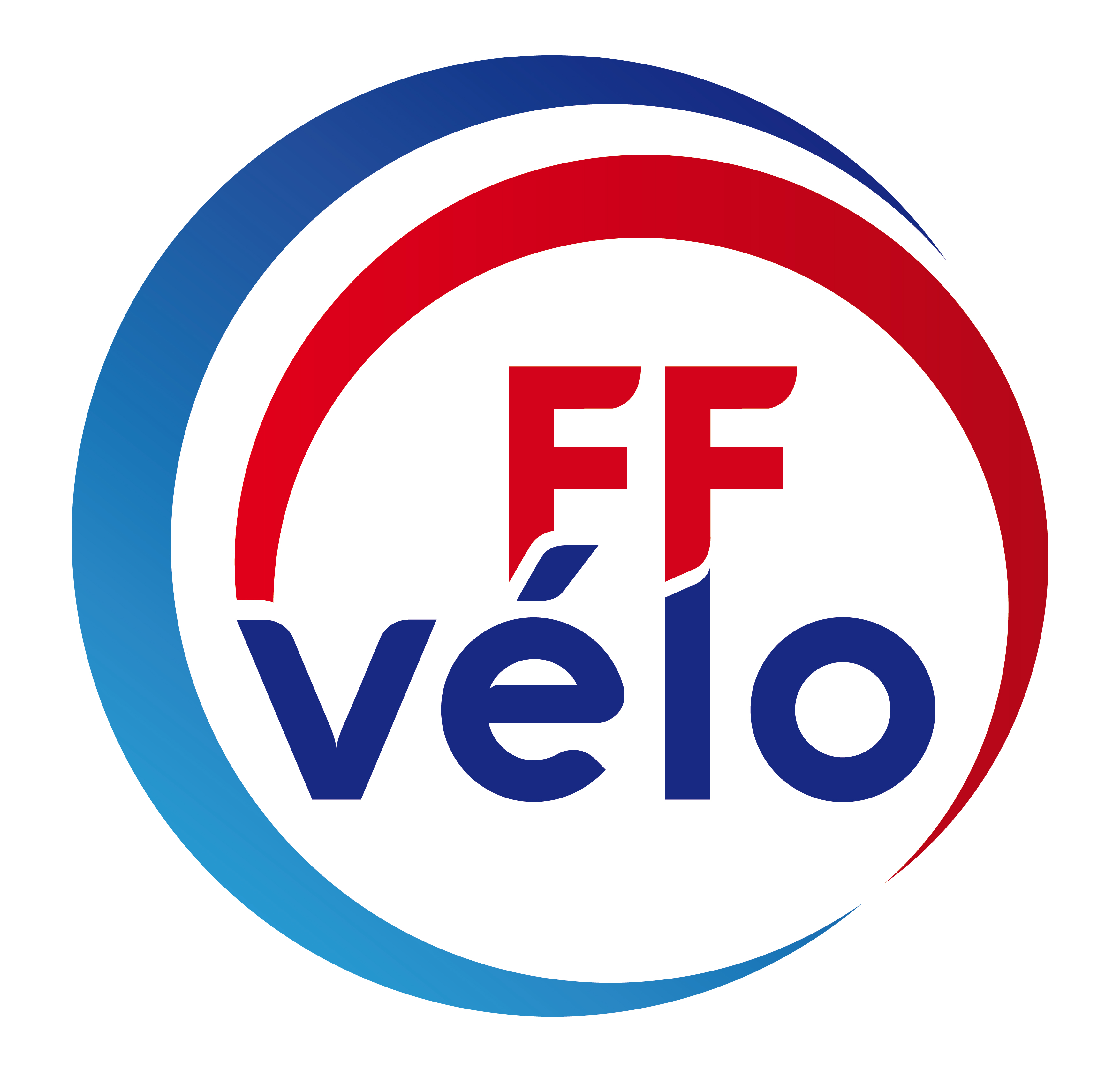 UNION SPORTIVE DE COLOMIERS – CYCLOTOURISME1, rue Abel Boyer 31770 COLOMIERS - CoReg Occitanie - Club N° 802COMPTE RENDU de la réunion du Club du Ma 22 sept 2020Présents : Gérard & Rozy Salvy, Patrick Gosse, Corinne Lasnel, Annie & Daniel Carensac, Monique & Jacques Mondin, Philippe Buzut, Philippe Deveaux & Nicole Ricard, Dominique Delpit, Mjo & Bernard Aussillou, Claude Bugarel, Gérard Pianca, JClaude Ausseil. Excusés : Marielle Bye, Marie Claude Charles, Philippe & Agnès Luquet, JLouis Masurier, Christine Luneau, JLuc Galdéano, Bernard Aubé, JFrançois Mignet, Pierre Jourdan.Infos Omnisports : AG retardée en septembre; Claude B ,Philippe & Agnès L y ont représenté le Club ; il est en gestation la création d’une section Multisports, permettant de « goûter » à plusieurs activités avec une seule cotisation.Infos Codep : Réunion des Présidents de Club, le 10 octobre.    Infos CoReg : Toutes les randonnée ont été supprimées ; certaines concentrations ont été maintenues.   Sorties passées :      Toutefois, nous avons organisé des pique-niques, avec un certain succès : Lac de l’Isle Jourdain, Cologne (2 fois), lacs de la Ganguise et de St Ferréol. Sorties à venir, Di 27 sept :  Sortie Club : 08h30 de l’Espace Nautique.Di 04 octobre : Sortie Club : 08h30 de l’Espace Nautique, Wend Club à St Girons (infos à venir).Di 11 octobre :  Sortie Club : 08h30 de l’Espace Nautique pour aller pique-niquer au lac de Peyssies, bien sûr en fonction de la météo et des consignes Covid.Circuit facile et quasi plat de 90 km, A/Retour ; possibilité aussi d’une approche en voiture.Repas tiré de la sacoche.Di 18 octobre : Sortie Club : 08h30 de l’Espace Nautique, couplée à la concentration de Clôture du Codep 31, à Lapeyrouse Fossat (organisation club de l’Union) où les grillades seront offertes.Di 25 octobre : Sortie Club : 09h00 de l’Espace Nautique (heure d’hiver).Sortie Facile : 14h00 de l’Espace Nautique, encadrant : Philippe Deveaux.Infos diverses :           Il était prévu la prochaine réunion du Club le 22 octobre, mais suite à la recrudescence de la pandémie, celle-ci est reportée à une date ultérieure non définie.Le Bureauhttp://www.us-colomiers-cyclotourisme.fr/